Муниципальное бюджетное дошкольное образовательное учреждение "Детский сад комбинированного вида "Красная шапочка"Краткосрочный познавательно-речевой проект «23 февраля – День защитника Отечества» (для старших дошкольников с ОНР)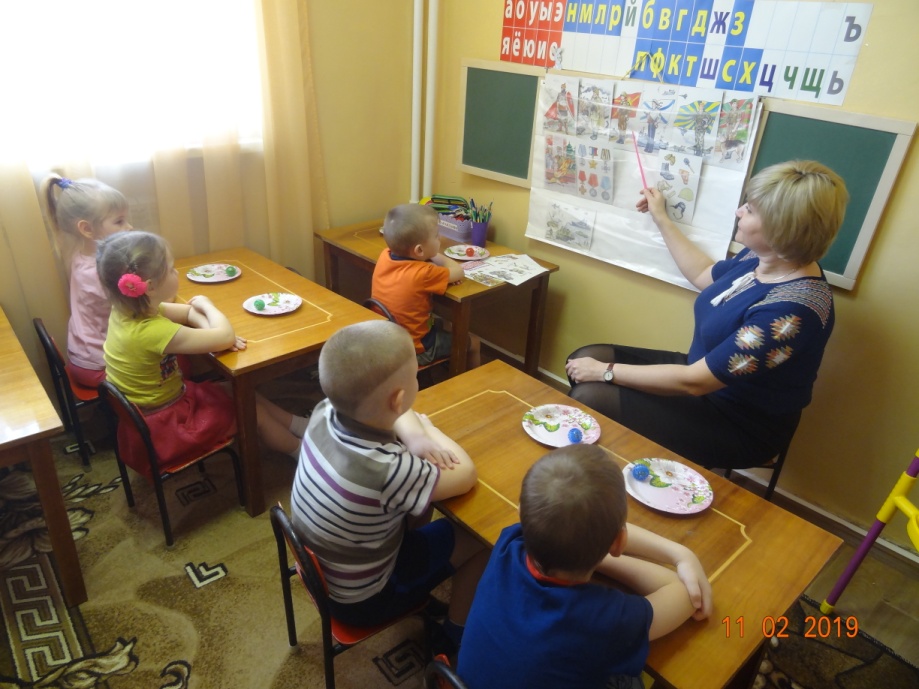 Подготовила: учитель – логопед О.Н. Ларькина.                          ПГТ  Комсомольский 2019гПроблема: несформированность у детей знаний о празднике Дня Защитника Отечества, отсутствие интереса к Российской армии.Обоснование проблемы:недостаточный уровень знаний о Российской армии;формирование гендерной принадлежности;отсутствие желания в будущем стать защитником Отечества.Актуальность проекта: дети по своей сути очень любознательны. Им будет интересно узнать о защитниках Родины. Реализация данного проекта позволит сформировать у детей знания о празднике 23 февраля, расширит их познания об истории родной страны, позволит воспитать желание идти в армию, защищать свою страну и своих близких. Каждый защитник с детского сада должен воспитывать в себе такие качества российского воина, как сила, ловкость, трудолюбие, честность, смелость, способность защитить слабого. Наша армия несёт службу под флагом России, который является символом государства. Так же к государственной символике относится гимн и герб, с которыми дети начинают знакомиться с малых лет.Вид проекта: исследовательский, познавательно-речевой.Продолжительность проекта: краткосрочный с 01.02 - 23.02.2019г.Участники проекта: дети подготовительной логопедической группы, воспитатели, музыкальный руководитель, учитель-логопед, инструктор по физической культуре, родители.Предполагаемый результат:- Повышение знаний у детей о Родине, российской армии, символике, празднике 23 февраля;- Развитие патриотических чувств у дошкольников.- Расширение представления детей об армии России, ее защитниках.- Саморазвитие ребенка.- Активизация словаря, развитие коммуникативных умений и навыков взаимодействия с окружающими людьми (взрослыми и детьми).Участие в данном проекте поможет детям научиться добывать информацию из различных источников, систематизировать полученные знания и применять их в различных видах детской деятельности.Цель проекта: развивать у детей представления о России, её историческом развитии, дать представление о российской армии, празднике 23 февраля «День защитника Отечества».Задачи проекта:- расширить знания детей о России, армии, познакомить с праздником 23 февраля «День защитника Отечества», с его историей.- воспитывать любовь к Родине.- развивать у мальчиков смелость, силу, волю.- воспитывать гордость за нашу страну.- дать понятие о структуре Вооружённых сил, государственной символике.Этапы реализации проекта:I. Подготовительный:- определение цели и задач;- подбор литературы по теме;- подбор и приобретение дидактического материала и оборудования;- планирование совместной деятельности.II. Основное Физическое развитие:Задачи:- развивать спортивные качества: ловкость, смелость, выносливость;- развивать чувство коллективизма;- развивать умение ориентироваться в пространстве.ОД: «Быстрая лодка», «Чей самолёт дальше пролетит»;- подвижная игра «Разминируй поле».Социально-коммуникативное развитие:Задачи:- формировать представления детей о защитниках нашей Родины;- воспитывать чувство гордости за свою страну, армию;- вызвать у детей интерес к прошлому;- знакомить детей с символикой нашей Родины.ОД: - беседы «Наша армия», «Беседа о мужестве и храбрости», «Символика России»;- наблюдение «Где нам встречается российский флаг, герб, гимн»;- сюжетно-ролевая игра «Разведчики».Познавательное развитиеЗадачи:- формировать у детей чувства гордости за своё государство, его историческое прошлое, а так же огромный потенциал его развития в будущем.- познакомить детей с основами географии: столица нашей Родины, природа.ОД: - беседа: «Наша Родина – Россия», «Я будущий солдат»;- рассматривание иллюстраций, альбомов Российской армии «Рода войск»;- Д/и: «Чья форма?», «Военная техника», «Найди флаг, герб своей страны».Речевое развитиеЗадачи:- продолжать учить детей правильно воспринимать содержание текста, отвечать на вопросы; - развивать общие речевые навыки, координацию речи с движением; - продолжать развивать логическое мышление.ОД: - беседы о военных профессиях, о Родине.- разучивание стихотворения «Наша армия»;- разучить пальчиковую гимнастику «Скоро праздник всех отцов»;- Д/и: «Продолжи предложение», «Какие войска», «Добрые слова о папе»;- Разгадай ребус;- чтение стихов о военных профессиях;- придумать загадку о военной технике.Художественно-эстетическое развитиеЗадачи:- познакомить дошкольников с особенностями профессии военнослужащих;- учить детей лепить военную технику;- развивать умение правильно располагать изображение на листе бумаги;- развивать мелкую моторику рук детей, логическое мышление;- воспитывать интерес к выразительному пению, гордость и ответственность за судьбу России.ОД: - рассматривание иллюстраций, книг по теме;- оригами «Лодка», «Самолёт»;- рисование «Портрет папы»;- аппликация «Российский флаг»;- лабиринт «Пограничник»;- разучивание песен «Три танкиста», «Будёновцы»;- разучивание танца «Яблочко»; - слушание гимна России.III. Заключительный- изготовление с детьми пригласительных и подарков для папы к празднику «День защитника Отечества»;- проведение тематического праздника «Мы военные» 22.02.2019г.;- оформление выставки «Военная техника»;- выполнить презентацию «Мы гордимся нашей армией родной»;- вручить грамоты за участие в выставке «Военная техника».Вывод: участие в проекте позволило детям удовлетворить познавательную активность. Дети заинтересовались темой праздника «23 февраля», совместно с родителями и воспитателями участвовали в проектной деятельности. Дети смогли повысить собственную самооценку, они внесли вклад в общее дело, радовались своим успехам и успехам своих товарищей, ощущали свою значимость в группе, активизировалась речевая деятельность.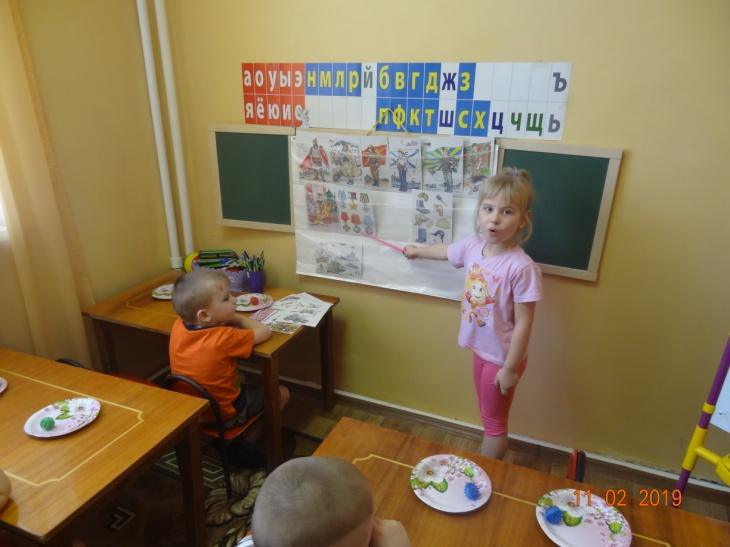 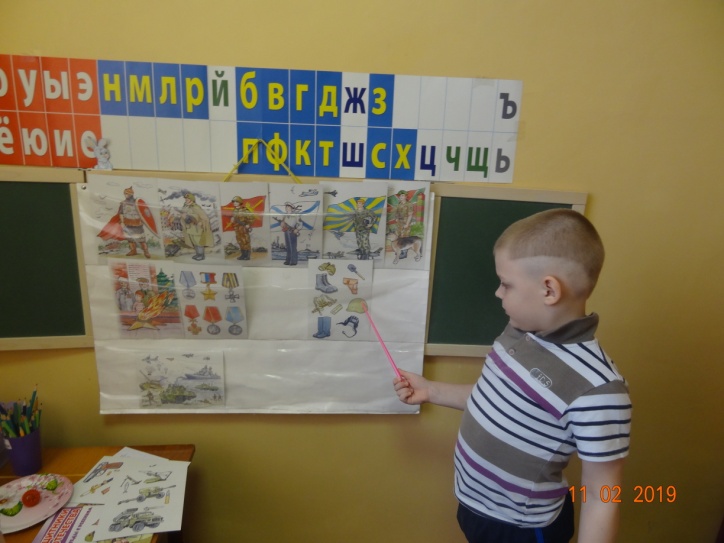 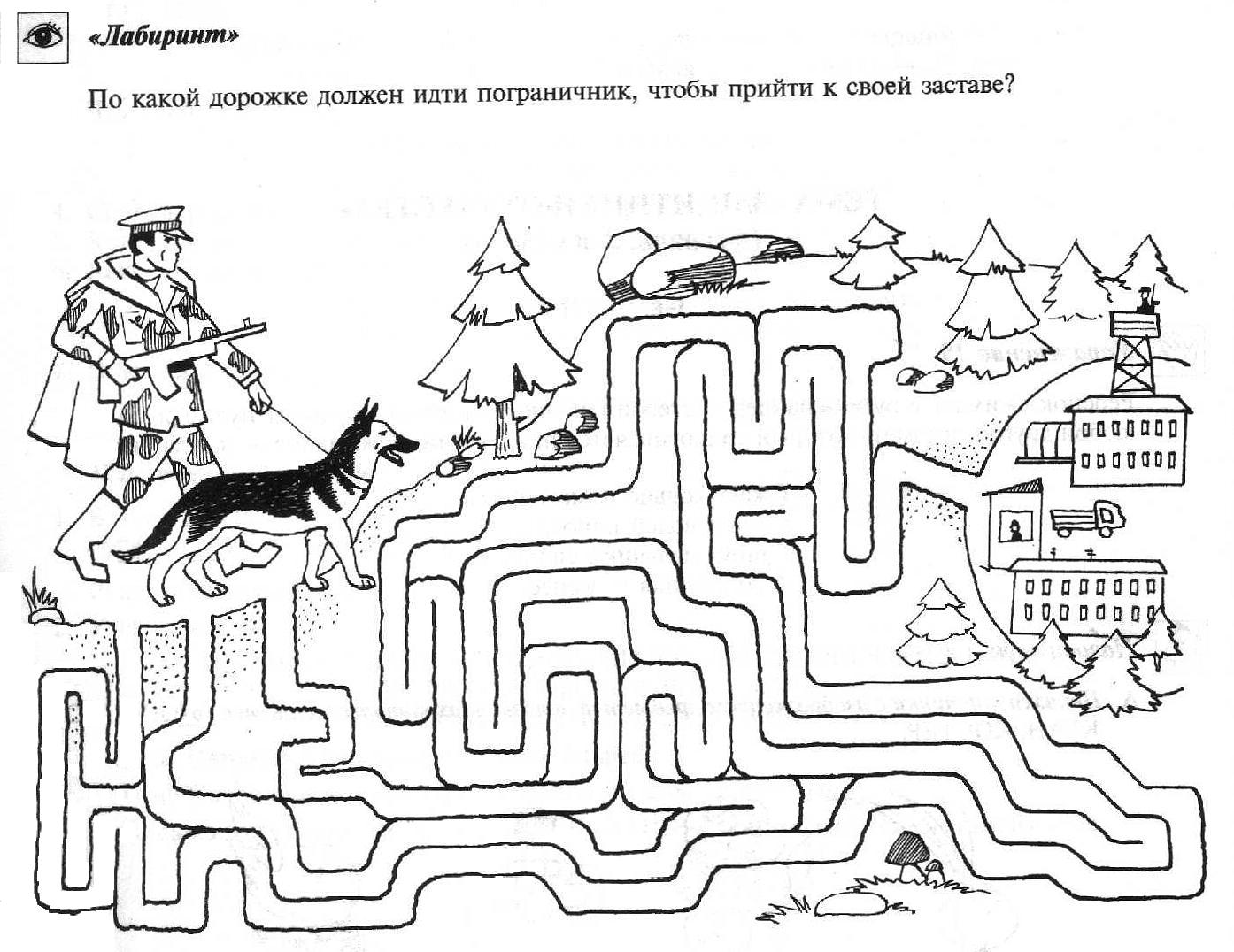 Литература:1. Л.А.Кондрыкинская «С чего начинается Родина?».2. И.А. Лыкова «Изобразительная деятельность в детском саду».3. О.С. Ушакова «Развитие речи и творчества дошкольников».4. Н.В. Алёшина «Патриотическое воспитание дошкольников».5. Е.Ступак «Подарки к празднику».1 февраляБеседа «Наша армия» (рассмотреть иллюстрацииРоссийской армии, «Рода войск»)20 февраля Сделай подарок для папы(в детском саду)23 февраляПоздравь папу с праздником23 февраля10 февраляС папой сделать поделку (домашнее задание)11 февраляОригами лодочка(домашнее задание)12 февраляЭстафета «Боевая тревога»По сигналу «Боевая тревога»участники команд бегут по одномук назначенному месту, надевают морскую форму пилотки и бескозырки и возвращаются обратно.4 февраляПридумай загадку о военной технике14 февраляРазгадай ребус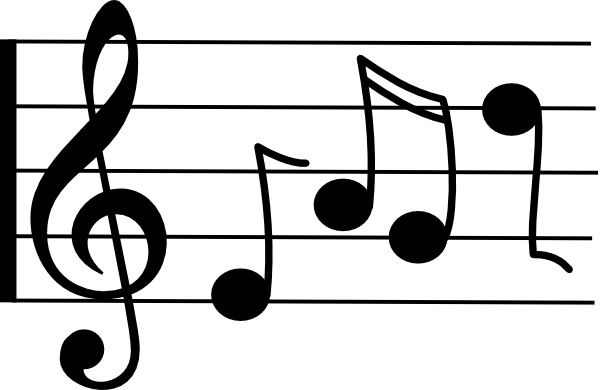 (нота «МИ») + Р = ?21 февраляЭстафета «Быстрая лодка»На пол кладутся две половинки альбомного листа. Участники должны встать на четвереньки и дуть, чтобы эти листы переместились от «буйка» до «буйка» без помощи рук.17 февраля Выучи стихотворение про папу(домашнее задание)5 февраля		Разучивание стихотворенияНаша армия роднаяИ отважна и сильна.Никому не угрожая.               Охраняет нас она.6 февраляПальчиковая гимнастикаСкоро праздник всех отцов,Всех сыновей, всех, кто готовСвой дом и маму защитить,Всех нас от бед отгородить!2 февраляВыучи пословицуМир строит, а война разрушает.18 февраляНарисуй портрет папы15 февраля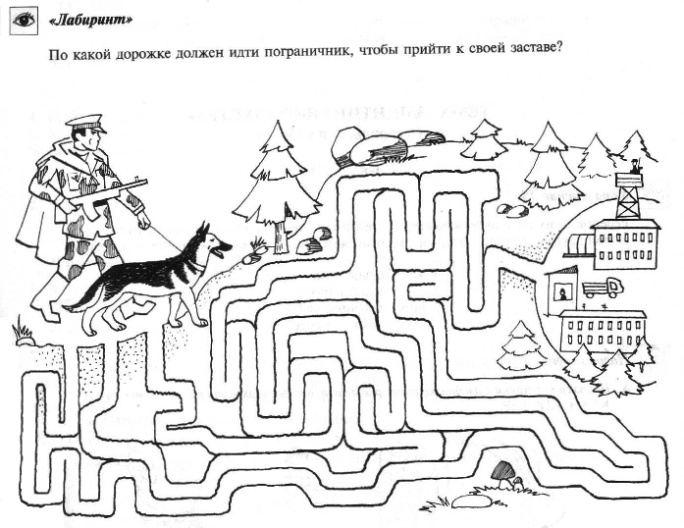 13 февраля Эстафета «Меткие стрелки»Попасть мячом в ведро (корзину)	16 февраляПриглашаем пап на праздник23 февраля(приготовить пригласительные)8 февраля Эстафета «Санитары»Оказать первую помощь при ранении в руку. Вызываются два участника, побеждает тот, кто быстрее перебинтует руку.3 февраляИгра «Добрые слова о папе»Ребенок говорит доброе слово о папе.9 февраляЭстафета «Склад боеприпасов»Каждая команда должна перенести кегли из обруча в коробки, стоящие на финише.19 февраляИгра «Продолжи предложение»«Танком управляет…» (танкист)«Из пушки стреляет…» (зенитчик)«В разведку ходит…» (разведчик)«Границу охраняет…» (пограничник)«На кораблях служат…» (моряки)7 февраляПодвижная игра «Разминируй поле»На полу два круга, в них разбросаны шашки (киндер-сюрпризы).Предложить детям «разминировать поле», с завязанными глазами собрать шашки, желательно чтобы не наступить на них.22 февраляЭстафета «Чей самолёт дальше пролетит»Участвуют трое детей от каждой команды. Дети бросают бумажные самолёты. Выигрывает участник, чей самолёт дальше приземлится.